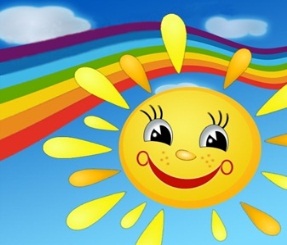 ПРИГЛАШЕНИЕУважаемые коллеги!Министерство образования и науки Самарской области приглашает принять участиев X Всероссийском Фестивале педагогического мастерства и творчества  работников дошкольного образованияФестиваль традиционно проходит в интерактивном формате: мастер-классов, презентаций, открытых занятий с детьми в детских садах городского округа Кинель, методических секций, круглых столов, тематических площадок. Главными площадками Фестиваля станут: ГБОУ СОШ №5 «ОЦ» Лидер» г.о. Кинель и учреждения дошкольного образования г.о. Кинель и м.р. Кинельский Самарской области.Учредителями Фестиваля являются: министерство образования и науки Самарской области, Кинельское управление МОиН СО, Самарская областная организация профсоюза работников народного образования и науки РФ и Общероссийская общественная организация «Всероссийское педагогическое собрание». Фестиваль проводится при участии комитета по образованию и науке Самарской Губернской Думы.Фестиваль собирает ежегодно более 600 участников из разных уголков страны. Ежегодно в работе Фестиваля принимают участие Победители и Лауреаты Всероссийского конкурса «Воспитатели России»В первой половине дня Фестиваля одновременно будут проходить конкурсные мероприятия на 19 площадках, где участники очного этапа представят свой опыт работы в форме открытых занятий с детьми, мастер-классов, презентаций по направлениям: физическое, социально-коммуникативное, познавательное, речевое и художественно-эстетическое развитие. Учителя-логопеды, педагоги-психологи, музыкальные руководители, инструкторы по физической культуре представят  свою непосредственную образовательную деятельность на отдельных площадках в формате открытых занятий с детьми.В этом году опыт работы участников Фестиваля будет оценивать независимое жюри, которое определит Победителя Всероссийского Фестиваля на каждой из площадок. Впервые в этом году студенты педагогических ВУЗОВ и ССУЗОВ будут иметь возможность показать открытое занятие с детьми. Их мастерство будут оценивать руководители дошкольных учреждений.Во второй части Фестиваля своим опытом работы будут делиться уже признанные педагоги в системе дошкольного образования – абсолютные победители и лауреаты заключительного этапа Всероссийского профессионального конкурса «Воспитатель года России», конкурсов профессионального мастерства регионов России, преподаватели, научные работники высших учебных заведений Самарской области.  Работа педагогов на секциях и тематических круглых столах позволяет увидеть практический опыт реализации перспективных моделей деятельности дошкольных учреждений в широком диапазоне педагогических подходов, технологий и методик.Научно – методическое сопровождение Фестиваля обеспечивают ведущие преподаватели МБОУ ДПО ПК «Центр развития образования», СФ ГБОУ ВО Московского городского педагогического университета, Самарского государственного медицинского университета, федерального государственного бюджетного образовательного учреждения высшего профессионального образования «Самарский государственный социально-педагогический университет», Тольяттинского государственного университета, государственного автономного образовательного учреждения дополнительного профессионального образования (повышения квалификации) специалистов, Самарского областного института повышения квалификации и переподготовки работников образования, Самарского социально – педагогического колледжа.Для участия в Фестивале приглашаются педагогические и иные работники образовательных учреждений всех типов, реализующих основную общеобразовательную программу дошкольного образования независимо от их организационно-правовой формы и ведомственной принадлежности. Участники заочного этапа должны представить в Оргкомитет Фестиваля до 31 марта 2020 г. заявки (Приложение №2), скан-копию согласия на обработку персональных данных (Приложение №3), скан-копию оплаты оргвзноса Фестиваля (в квитанции обязательно указывается ФИО участника Фестиваля) скан-копию договора (Приложение №4) и авторскую методическую разработку на электронный адрес festivaldoukinel@mail.ru или заполняют электронную заявку на сайте http://rckinel.ru/фестиваль-доу.Обращаем Ваше внимание, что к участию в Фестивале допускаются только ИНДИВИДУАЛЬНЫЕ РАЗРАБОТКИ!Заключение экспертной комиссии по отбору участников будет оглашено до 15 апреля 2020 г.Стоимость участия в конкурсных мероприятиях Фестиваля составит 750 рублей. За расходы, связанные с командированием участников Фестиваля, несут ответственность направляющие организации и учреждения.Питание гостей Фестиваля осуществляется за счет собственных средств, стоимость обеда 150 рублей. Справки по телефонам:  8(84663)6-18-85 – Гулина Анна Васильевна, директор ГБУ ДПО «Кинельский РЦ»8(84663)6-12-68, 6-17-06 - методисты ГБУ ДПО «Кинельский РЦ»Более подробная информация о Фестивале на сайте http://rckinel.ruПриложение №1ПОЛНОЕ НАИМЕНОВАНИЕгосударственное  бюджетное учреждение дополнительного профессионального образования Самарской области «Кинельский ресурсный центр»СОКРАЩЕННОЕ НАИМЕНОВАНИЕГБУ ДПО «Кинельский РЦ» Реквизиты учреждения:ИНН 6350007821 / КПП 635001001Министерство управления финансами  по Самарской области (ГБУ ДПО  «Кинельский РЦ») л/с 614.68.007.0    р/с 40601810036013000002  в Отделение Самара  г.Самара   БИК 043601001 Услуги по организации и проведению фестиваляКБК 00000000000000131ОКАТО 36408000000ОКТМО 36708000ТС 04.01.04В назначении платежа обязательно указывается ФИО участника ФестиваляЮридический адрес: 446435,Самарская область, г.Кинель , ул.Украинская,50Почтовый адрес: 446435, Самарская область, г.Кинель, ул.Украинская,50                              446430, Самарская область, г.Кинель, ул.Мира, 41Тел. 2-16-23  Долженкова Ольга Петровна, главный бухгалтер ГБУ ДПО «Кинельский РЦ»Адрес эл. почты:     rckinel@mail.ru.Приложением  №2 Приложение №3государственное бюджетное учреждение дополнительного профессионального образования Самарской области «Кинельский ресурсный центр» Письменное согласие на обработку персональных данныхг. Кинель                                                                              «___»_______________20__г.Я,________________________________________________________________,(Ф.И.О.)паспорт серия__________№________________ выдан:_______________________________________________________________________________________________________________________________(когда и кем)зарегистрированной(го) по адресу:______________________________________________________________________________________________________даю        государственному бюджетному учреждению дополнительного профессионального образования Самарской области «Кинельский ресурсный центр» (ГБУ ДПО «Кинельский РЦ»)(ОГРН 1036301842994 , ИНН  6350007821)зарегистрированному по адресу: 446430, Самарская область, г. Кинель,                               ул. Украинская, д. 50, (далее – оператор) согласие на обработку своих персональных данных (включая получение от меня и/или от любых третьих лиц, с учетом требований действующего законодательства Российской Федерации, моих персональных данных) и подтверждаю, что, давая такое согласие, я действую по своей воле и в своих интересах.Согласие дается мною для целей: участия в X Всероссийском Фестивале педагогического мастерства и творчества работников дошкольного образования, поддержки и распространения опыта педагогов, реализующих инновационные технологии дошкольного образования, формирования позитивного общественного мнения о профессии педагога системы дошкольного образования.И распространяется на следующую информацию:1. Паспортные данные;2. Фамилия Имя Отчество;3. Дата рождения;4. Возраст;5. Место работы;6. Должность;7. Стаж;8. Название разработки;9. Электронная почта;10. Телефон.Обработка персональных данных будет осуществляться путем смешанной (автоматизированной, неавтоматизированной) обработки персональных данных. Сбор, запись, систематизация, накопление, хранение, уточнение (обновление, изменение), извлечение, использование, передача (распространение, предоставление, доступ), обезличивание, блокирование, удаление, уничтожение персональных данных (только те, которые применяются реально).Настоящее согласие на обработку персональных данных действует с момента его представления оператору до 31 марта 2022 года и может быть отозвано мной в любое время путем подачи оператору заявления в простой письменной форме.Персональные данные субъекта подлежат хранению в течение сроков, установленных законодательством Российской Федерации. Персональные данные уничтожаются: по достижению целей обработки персональных данных; при ликвидации или реорганизации оператора; на основании письменного обращения субъекта персональных данных с требованием о прекращении обработки его персональных данных (оператор прекратит обработку таких персональных данных в течение 3 (трех) рабочих, о чем будет направлено письменное уведомление субъекту персональных данных в течение 10 (десяти) рабочих дней).Данное согласие действует с «26»  февраля   2020 г. __________________________________________________                                (Ф.И.О., подпись лица, давшего согласие)Приложение  №4Договор № ___Возмездного оказания услугг. Кинель                                                                                       «____» ______2020 г.      Государственное бюджетное учреждение дополнительного профессионального образования Самарской области «Кинельский ресурсный центр» в лице директора Гулиной Анны Васильевны, действующей на основании Устава,  именуемое  в дальнейшем «ИСПОЛНИТЕЛЬ» с одной стороны, и _____________________________________________________________________________, именуемая в дальнейшем «ЗАКАЗЧИК»,  с другой стороны, а вместе именуемые «СТОРОНЫ», заключили настоящий договор (далее Договор) о нижеследующем:1. ПРЕДМЕТ ДОГОВОРА. 1.1. «ЗАКАЗЧИК» дает задание, а «ИСПОЛНИТЕЛЬ» обязуется оказать услуги «ЗАКАЗЧИКУ» по организации и проведению X Всероссийского Фестиваля педагогического мастерства и творчества работников дошкольного образования.1.2. «ЗАКАЗЧИК» принимает на себя обязательства принять результат оказания  услуг, указанных в п.1.1.  Договора,  согласно Акту приема-сдачи оказанных услуг  и  оплатить их в полном объеме.2. ПРАВА  И ОБЯЗАННОСТИ ЗАКАЗЧИКА.2.1. ПРАВА «ЗАКАЗЧИКА».2.1.1. «ЗАКАЗЧИК» имеет право требовать оказания услуг «ИСПОЛНИТЕЛЕМ» согласно п.1.1.  Договора.2.1.2. «ЗАКАЗЧИК» вправе отказаться от исполнения условий настоящего договора, при условии оплаты «ИСПОЛНИТЕЛЮ» фактически понесенных им расходов.2.2. ОБЯЗАННОСТИ «ЗАКАЗЧИКА».2.2.1. «ЗАКАЗЧИК» обязан принять оказанные «ИСПОЛНИТЕЛЕМ»  услуги, указанные в п.1.1.  Договора по Акту приема-сдачи оказанных услуг.2.2.2. «ЗАКАЗЧИК» обязан оплатить оказанные «ИСПОЛНИТЕЛЕМ» услуги в полном объеме.2.2.3. «ЗАКАЗЧИК»  обязан оплатить услуги, указанные в п. 1.1. Договора в полном объеме, в случае невозможности исполнения Договора, возникшей по вине «ЗАКАЗЧИКА».2.2.4. «ЗАКАЗЧИК» обязан возместить фактически понесенные «ИСПОЛНИТЕЛЕМ» расходы в случае, когда невозможность исполнения возникла по обстоятельствам, за которые  ни одна  из сторон не отвечает. 3.ПРАВА И ОБЯЗАННОСТИ ИСПОЛНИТЕЛЯ.3.1. ПРАВА «ИСПОЛНИТЕЛЯ».3.1.1. «ИСПОЛНИТЕЛЬ» имеет право требовать у «ЗАКАЗЧИКА» принятия оказанных услуг по Договору согласно Акту приема-сдачи оказанных услуг.3.1.2. «ИСПОЛНИТЕЛЬ» имеет право получить оплату согласно Договору в полном объеме и  в установленные сроки, в порядке, указанном в Договоре.3.1.3. «ИСПОЛНИТЕЛЬ» вправе отказаться от исполнения обязательств по Договору лишь при условии полного возмещения  «ЗАКАЗЧИКУ» убытков.3.2. ОБЯЗАННОСТИ  ИСПОЛНИТЕЛЯ.3.2.1. «ИСПОЛНИТЕЛЬ» обязан оказать услуги «ЗАКАЗЧИКУ», указанные в п. 1.1. Договора.4.СРОКИ, РАЗМЕР  И ПОРЯДОК ОПЛАТЫ.4.1. Срок оказания услуг «ИСПОЛНИТЕЛЕМ»: _________ 2020 года.4.2. Срок действия договора.4.2.1. Договор действует с момента подписания его «СТОРОНАМИ» и до 31 декабря 2020 года.4.3.«ЗАКАЗЧИК» производит оплату «ИСПОЛНИТЕЛЮ» услуг по Договору в размере   750,00 рублей (семьсот пятьдесят рублей 00 копеек) без НДС. Цена договора является твердой и распространяется на весь срок его исполнения.4.4. «ЗАКАЗЧИК» оплачивает  услуги, указанные в п. 1.1. Договора путем безналичного перечисления денежных средств на лицевой счет «ИСПОЛНИТЕЛЯ», указанный в п.7 Договора.5.ПОРЯДОК РАЗРЕШЕНИЯ СПОРОВ.5.1.Все споры и разногласия по Договору разрешаются путем переговоров, а при не достижении «СТОРОНАМИ» согласия - в порядке, установленном действующим законодательством Российской Федерации.6.ДОПОЛНИТЕЛЬНЫЕ УСЛОВИЯ.6.1.Договор составлен в двух экземплярах, имеющих одинаковую юридическую силу, по одному для каждой из «СТОРОН» Договора.7.АДРЕСА, РЕКВИЗИТЫ И ПОДПИСИ СТОРОН.______________   ________________         Директор   _____________  А.В. Гулина                                                                           М.П.№ п/пНаправление развития детейФорма представления опыта (мастер-класс, презентация, открытое занятие с детьми)Образовательный округ Ф.И.Оуч-каДата рождения/возрастСерия, номер паспортаКем, когда выдан, датаЗанимаемая должностьТема выступленияНаименование ОУ(КРАТКОЕ ПО УСТАВУ)Состоит в профсоюзной организации (да/нет)Телефон участника Электронный адресНеобходимое оборудование1социально-коммуникативное развитиепрезентацияТольяттинское управлениеИванов Иван Иванович01.02.198632 года3 600 123 456Тольяттинским ГРОВД 
11.08.2010воспитательАдаптационный маршрут будущего воспитанника детского садаМБУ НШДС №51да8900000000ivanov@edu.tgl.ru  ноутбук, проектор, доска для показа слайдовЗАКАЗЧИК:Паспорт:ИСПОЛНИТЕЛЬ:государственное бюджетное учреждение дополнительного профессионального образования Самарской области «Кинельский ресурсный центр» ИНН 6350007821 / КПП 635001001ОГРН 1036301842994               Адрес:Юридический адрес: 446435, Самарская область, г.Кинель, ул.Украинская, 50Почтовый адрес: 446435, Самарская область, г.Кинель, ул.Украинская, 50Банковские реквизиты: МУФ СО (ГБУ ДПО  «Кинельский РЦ»,  л/с 614.68.007.0)р/с 40601810036013000002  в Отделение Самара г. СамараБИК 043601001КБК 00000000000000000131 Тип средств 04.01.04 